Publicado en Barcelona el 28/03/2022 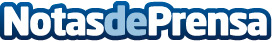 La FCVH celebra el golpe judicial contra la ordenanza de las Zonas de Bajas Emisiones (ZBE)La Federación Catalana de Vehículos Históricos se muestra contenta ante esta decisión y espera que la resolución sea firme en breve para que los clubes federados y los propietarios de vehículos históricos y clásicos puedan disfrutar de la libre circulación con su automóvilDatos de contacto:EDEON MARKETING SLComunicación · Diseño · Marketing931929647Nota de prensa publicada en: https://www.notasdeprensa.es/la-fcvh-celebra-el-golpe-judicial-contra-la Categorias: Nacional Derecho Historia Motociclismo Automovilismo Cataluña Industria Automotriz http://www.notasdeprensa.es